Datum:	  	               31.01.2024Zimmer-Nr.:	               3701Auskunft erteilt:          Herr BertramDurchwahl:	                0541 501-3701Mobil:                            Fax: (0541) 501-           63701E-Mail: bertramf@massarbeit.dePressemitteilungZahl der Langzeitarbeitslosen im Januar gestiegenOsnabrück. Im Januar ist die Zahl der Langzeitarbeitslosen im Landkreis Osnabrück gestiegen. Die MaßArbeit registrierte im Januar 3909 arbeitslose Empfänger von Bürgergeld. Das sind 105 mehr als im Dezember. „Damit zeigt sich ein typischer jahreszeitlich bedingter Anstieg, für diese Zeit ist das durchaus normal“, sagt MaßArbeit-Vorstand Lars Hellmers. „In den Wintermonaten sind Unternehmen in ihren Personalentscheidungen eher zurückhaltend“, so der MaßArbeit-Vorstand weiter. Nach seiner Einschätzung habe sich der Arbeitsmarkt in der Region recht stabil gezeigt. Im weiteren Verlauf des Jahres werde sich nun zeigen, wie er sich gegenüber den zurzeit schwierigen wirtschaftlichen Verhältnissen behaupten kann, so Hellmers weiter.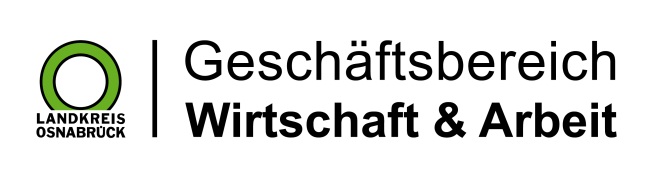 Landkreis Osnabrück · Postfach 25 09 · 49015 Osnabrück          Die Landrätin